Directrices para presentar solicitudes a Adveniat 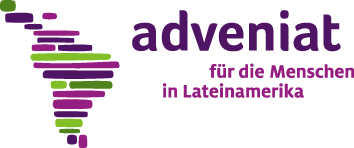 – ANEXO PROGRAMAS –Informaciones complementarias a las directrices para presentar solicitudes a AdveniatPor favor utilice también las directrices para presentar solicitudes a Adveniat y el formulario excel adjunto.Adveniat solo recibe solicitudes completas.Datos específicos sobre el programaCondiciones generales en la región donde se realiza el proyecto: número de habitantes, situación geográfica, ecológica, sociopolítica, étnica, económica, religiosa y cultural (máx. una página).Descripción del grupo destinatario y su situación específica.Información sobre el equipo responsable del programa: director/a del programa, docentes y su capacitación.Descripción del cambio en la vida de las beneficiadas / los beneficiados que se espera realizando el proyecto.Objetivos generales y específicos, resultados esperados e indicadores para medirlos.	Actividades planeadas: Para cada actividad indicar fecha y duración, lugar, contenidos y 	número previsto de participantes.Material didáctico necesario: cantidad de ejemplares y tipo.Experiencias anteriores en este tipo de proyectos y resultados de la evaluación.Para especificar los costos y el plan de financiación por favor llene el formulario excel adjunto considerando los siguientes datos específicos:IngresosCosto total del proyectoAporte de las / los participantes (también aportes no renumerados)Aporte de la institución solicitanteAportes de terceros, indicando de qué instituciones o benefactores se trata, la cantidad en cifras, y si los aportes ya han sido aprobadosSuma solicitada a AdveniatEgresosCostos totales efectivosHospedajeAlimentaciónMateriales TransporteHonorarios (por favor anexar lista con Nombres, cualificación y tiempo de trabajo)Sueldos (por favor anexar lista con Nombres, cualificación y volumen de empleo en %)Factura proforma para compras mayores a 500 US$AdministraciónVersión del presente formulario: marzo 2023